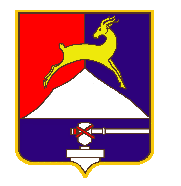      СОБРАНИЕ  ДЕПУТАТОВ        УСТЬ-КАТАВСКОГО ГОРОДСКОГО ОКРУГА       ЧЕЛЯБИНСКОЙ ОБЛАСТИСедьмое заседание      РЕШЕНИЕ от 11.05.2017 г   № 60                                                              г. Усть-КатавО назначении публичных слушаний по проекту решения Собрания депутатов Усть-Катавского городского округа «Об утверждении отчета об исполнении бюджета Усть-Катавского городского округа за 2016 год»В целях выявления общественного мнения по отчету об исполнении бюджета Усть-Катавского городского округа за 2016 год, в соответствии с Федеральным законом от 06.10.2003 №131-ФЗ «Об общих принципах организации местного самоуправления в Российской Федерации», Положением о порядке организации и проведения публичных слушаний в Усть-Катавском городском округе, утвержденным решением Собрания депутатов Усть-Катавского городского округа №90 от 14.11.2006г., Уставом Усть-Катавского городского округа, Собрание депутатов РЕШАЕТ:1.Назначить публичные слушания по проекту решения Собрания депутатов Усть-Катавского городского округа «Об утверждении отчета об исполнении бюджета Усть-Катавского городского округа за 2016 год» (далее - публичные слушания) в 14.00 часов 24 мая 2017 года по адресу: г.Усть-Катав, ул.Ленина 47-а, актовый зал администрации.2.Настоящее решение подлежит опубликованию с проектом решения Собрания депутатов Усть-Катавского городского округа «Об утверждении отчета об исполнении бюджета Усть- Катавского городского округа за 2016 год» (приложение 1) в газете «Усть-Катавская неделя» и размещению на официальном сайте администрации Усть-Катавского городского округа www.ukgo.su.	                                               2 3.Утвердить состав организационного комитета по подготовке и проведению публичных слушаний по проекту решения Собрания депутатов Усть-Катавского городского округа  «Об утверждении отчета об исполнении бюджета Усть-Катавского городского округа за 2016 год» (далее – оргкомитет) (Приложение 2).4. Оргкомитету разработать:1)	план мероприятий по подготовке и проведению публичных слушаний;2)	порядок (регламент) публичных слушаний;3)	итоговый документ публичных слушаний.5.Установить, что участниками публичных слушаний являются жители Усть- Катавского городского округа, обладающие избирательным правом, органы местного самоуправления Усть-Катавского городского округа, представители органов государственной власти, юридических лиц, общественных организаций и иные участники.6.Установить порядок учёта предложений граждан по проекту решения Собрания депутатов Усть-Катавского городского округа «Об утверждении отчета об исполнении бюджета Усть-Катавского городского округа за 2016 год» (Приложение 3) и порядок участия граждан в обсуждении проекта решения Собрания депутатов Усть-Катавского городского округа  «Об утверждении отчета об исполнении бюджета Усть-Катавского городского округа за 2016 год» (Приложение 4).7.Контроль за исполнением настоящего решения возложить на председателя Собрания депутатов Усть-Катавского городского округа А.И.Дружинина и на председателя комиссии по законодательству, местному самоуправлению, регламенту, депутатской этике и связям с общественностью П.В.Шарабарова.Председатель Собрания депутатов Усть-Катавского городского округа                                          А.И.ДружининГлава Усть-Катавского городского округа                               С.Д.Семков                                                                          3                                                                                        Приложение 2 к решению                                                                                    Собрания депутатов Усть-                                                                                                                  Катавского городского                                                                                     округа от  11.05.2017   № 60 Состав   организационного комитета по подготовке и проведению публичных слушаний по проекту решения Собрания депутатов Усть-Катавского городского округа «Об утверждении отчета об исполнении бюджета Усть-Катавского городского округа за 2016 год»Дружинин А.И. - председатель Собрания депутатов Усть-Катавского городского округа - председатель оргкомитета;Шарабаров П.В. - заместитель председателя Собрания депутатов Усть- Катавского городского округа - член оргкомитета;Федосова С.Н. - председатель комиссии по финансово-бюджетной и экономической политике - член оргкомитета;Семков С.Д.- глава Усть-Катавского городского округа - член оргкомитета;Логинова А.П.- заместитель главы городского округа- начальник финансового управления администрации Усть-Катавского городского округа - член оргкомитета;Неваленова Е.С. - заместитель начальника финансового управления - начальник бюджетного отдела, секретарь оргкомитета.                                                              4                                                                               Приложение 3 к решению                                                                                                   Собрания  депутатов Усть-                                                                              Катавского городского округа                                                                               от 11.05.2017            №60Порядокучёта предложений граждан по проекту решения Собрания депутатов Усть-Катавского городского округа «Об утверждении отчета об исполнении бюджета Усть-Катавского городского округа за 2016 год» 1.	Предложения и рекомендации граждан по проекту решения Собрания депутатов Усть-Катавского городского округа «Об утверждении отчета об исполнении бюджета Усть-Катавского городского округа за 2016 год» принимаются со дня опубликования проекта решения в газете «Усть-Катавская неделя».2.	Предложения граждан подаются в письменной форме с указанием контактной информации (фамилия, имя, отчество, место жительства, телефон, место работы или учёбы) в Финансовое управление администрации городского округа в рабочие дни с 9 до 17 часов по адресу: 456043, город Усть-Катав, улица Ленина, 47-а, кабинет 37, телефон: (351 67) 2-58-33, факс (351 67) 2-52-05 в срок до 16 часов  21 мая   2017 года, где регистрируются и передаются на рассмотрение организационного комитета по подготовке и проведению публичных слушаний.Участники публичных слушаний, не успевшие направить свои предложения и рекомендации в вышеуказанный срок, озвучивают их непосредственно на публичных слушаниях.3.	По четвергам с 16-00 до 18-00 организовывается телефонная «горячая линия» Финансового управления администрации городского округа по вопросам исполнения бюджета Усть-Катавского городского округа за 2016 год, по телефону: (35167) 2-58-33.4 Поступившие предложения систематизируются и представляются участникам публичных слушаний в составе материалов публичных слушаний.                                                               5		Приложение 4 к решению Собрания депутатов Усть-Катавского городского округа от  11.05.2017   №  60Порядок участия граждан в обсуждении проекта решения Собрания депутатов Усть-Катавского городского округа «Об утверждении отчета об исполнении бюджета Усть-Катавского городского округа за 2016 год»1.	Население Усть-Катавского городского округа извещается через средства массовой информации о проведении заседания публичных слушаний по обсуждению проекта решения Собрания депутатов Усть-Катавского городского округа «Об утверждении отчета об исполнении бюджета Усть-Катавского городского округа за 2016 год».2.	Регистрация в качестве участника публичных слушаний по проекту решения «Об утверждении отчета об исполнении бюджета Усть-Катавского городского округа за 2016 год» проводится одновременно с подачей предложений по вопросу публичных слушаний и непосредственно перед началом слушаний.3.	По итогам проведения публичных слушаний принимается итоговый документ. Итоговый документ принимается путём прямого открытого голосования и подписывается председательствующим на публичных слушаниях и членами оргкомитета публичных слушаний.